INDICAÇÃO Nº 1310/2015Sugere ao Poder Executivo Municipal a substituição de lâmpada na Rua Fortaleza, nº 263, no bairro Cidade Nova. Excelentíssimo Senhor Prefeito Municipal, Nos termos do Art. 108 do Regimento Interno desta Casa de Leis, dirijo-me a Vossa Excelência para sugerir que, por intermédio do Setor competente, promova a substituição de lâmpada queimada na Rua Fortaleza, defronte ao nº 263, no bairro Cidade Nova, neste município. Justificativa:Este vereador foi procurado por munícipes que solicitam a substituição de lâmpada queimada existente em poste no local em questão. Eles relatam que a falta de iluminação gera desconforto e insegurança aos moradores e à comunidade em geral. Plenário “Dr. Tancredo Neves”, em 27 de março de 2.015.ANTONIO PEREIRA“Pereira”-Vereador Líder da Bancada PT-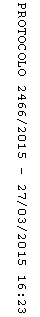 